No.KMRCL/FA/060/2BB-5/2009					        4th April 2013NOTICE	Kolkata Metro Rail Corporation Limited intends to invest a total amount of Rs. 30.00 Crore (Rupees Thirty Crore) in Short-Term Deposits covering a period from 7 to 46 days. The deposits will be made in certificates of Rs. 5.00 Crore each.	Offers are accordingly invited from Nationalized Banks of India for the interest rates to be offered by the concerned banks in Term Deposit for the periods as mentioned below:			Period:7 days to 14 days15 days to 30 days31 days to 45 days – 46 daysCompleted offers are to be sent to the Kolkata Metro Rail Corporation Limited either through Mail (Mail ID: ghosh.1307@gmail.com or by Fax No. 033-22134380 before 4 PM on 5th April 2013.Financial Advisor-cum-Chief Accounts Officer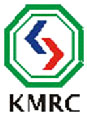 KOLKATA METRO RAIL CORPORATION LIMITED(A Government of India Undertaking)KMRCL Bhawan (2nd & 3rd Floor)Munsi Premchand Sarani, Kolkata-700 021Phone: 2213-4343/4345, Website:www.kmrc.in